Материалы, подтверждающие участие, организацию и проведение семинаров, мастер-классов в рамках темы.11557946470.jpgММО учителей. Мастер - класс "Формула успеха педагога". 26.04.2018 г.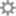 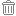 2903188271.jpgРайонное методическое мероприятие "День открытых дверей". Мастер-класс по теме "Электронное портфолио педагога как инновационная технология". Ноябрь 2016г. Сертификат.3Не загруженРМО учителей физики. Выступление " О внесение в учебный план предмета "Астрономия"(август 2017г.)4674765449.jpgРМО учителей физики. Обмен опытом по теме "Развитие навыков самостоятельной деятельности учащихся при обучении физики" ( апрель.2017г.)51333461773.jpgСеминар АНО "Образование Сибири" !Тема "Формирование и развитие УУД в основной школе в соответствии ФГОС ООО". 2017г.61759031000.jpgРМО учителей физики. Доклад "Электронное портфолио - обобщение педагогического опыта учителя физики" . 2016 г.71821369042.jpgРМО учителей физики. Доклад "Проектно - модульное построение учебного процесса" 2014 г.81020467804.jpgММО учителей.. Доклад "Проектно - исследовательская деятельность учителя и учащихся". 2014 г.9701535274.jpgРМО учителей физики. Мастер - класс"Навыки исследовательской деятельности для создания творческих проектов"10749910801.jpgРМО учителей физики. Мастер - класс" Исследовательская работа учащихся в урочной деятельности"11926230510.jpgММО учителей. Открытый урок по теме "Дисперсия света"